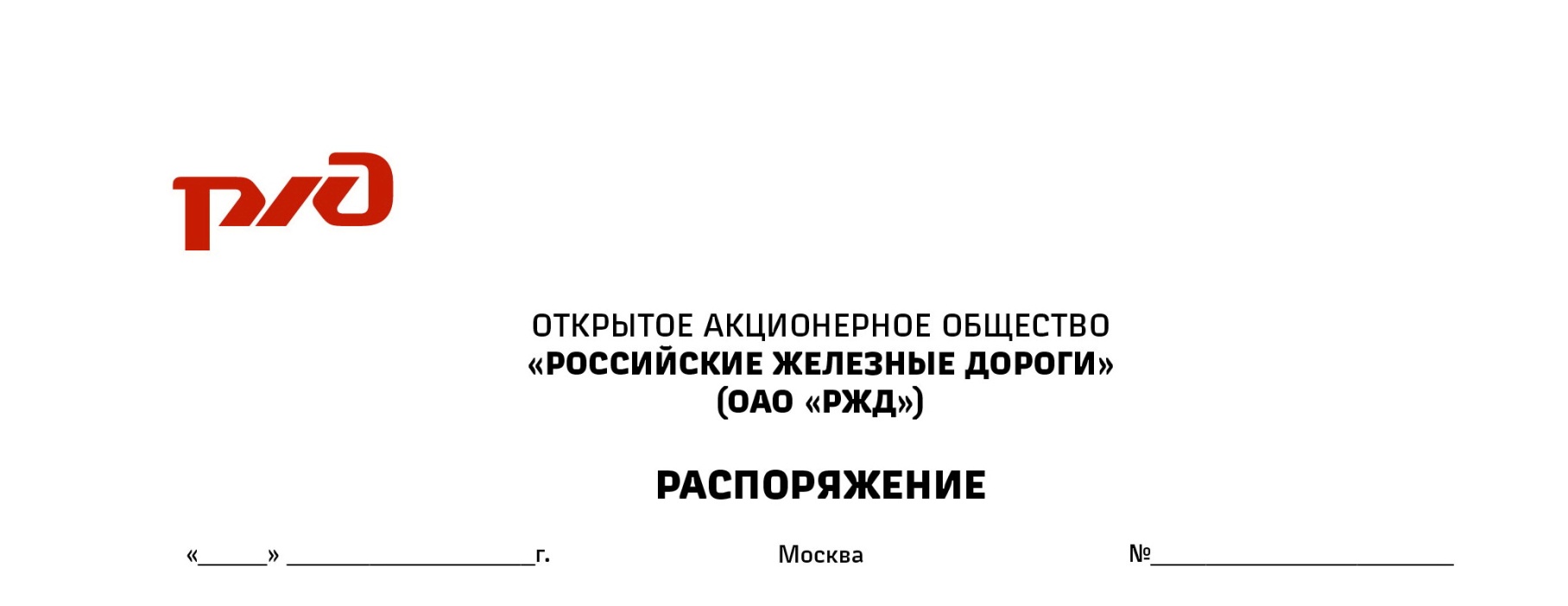 Об утверждении Методики проведения освидетельствования и продления сроков носки средств индивидуальной защитыВ целях эффективного использования специальной одежды, специальной обуви и других средств индивидуальной защиты:Утвердить и ввести в действие с 1 января 2018 г. прилагаемую Методику проведения освидетельствования и продления сроков носки средств индивидуальной защиты. Руководителям филиалов и структурных подразделений 
ОАО «РЖД» довести настоящее распоряжение до сведения причастных работников, привести в соответствие с требованиями методики, утвержденной настоящим распоряжением, действующие локальные нормативные документы.Контроль за исполнением настоящего распоряжения возложить на начальника Департамента охраны труда, промышленной безопасности и экологического контроля Потапова П.Н.Исп. Комлева Е.А., ЦБТ(499) 262-30-84Заместитель генерального директора –главный инженер ОАО «РЖД»                                                                                                                            С.А.Кобзев